Filtre à air, rechange FE 40-2Unité de conditionnement : 2 piècesGamme: C
Numéro de référence : 0093.1229Fabricant : MAICO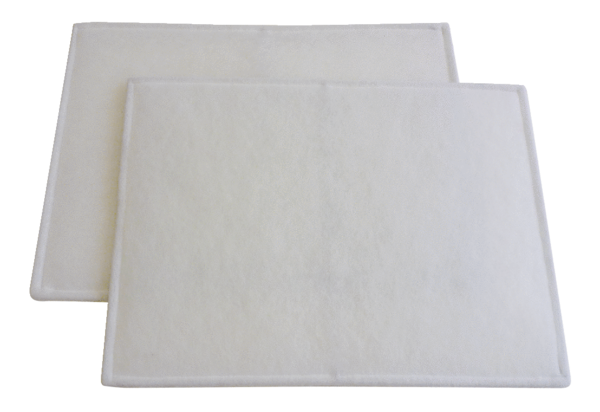 